Publishers of the Third Edition of the Roman MissalPre-orders   -  1500 pages  -  Available: October 1, 2011Catholic Book Publishing Corp.     http://www.catholicbookpublishing.com/Deluxe Leather Altar Ed.   		$159.00Altar Clothbound	    		$129.00Chapel Clothbound			 $89.00Liturgical Press     		http://www.litpress.org/	30% off till July 1, 2011Ritual Edition   full-size			$169.95Chapel Edition				$119.95Liturgy Training Publications 	http://www.ltp.org/ Deluxe Church 8.5x11 			$500.00Ritual Edition				$195.00Chapel Edition  7x9 			$175.00   Magnificat     http://www.magnificat.com/Midwest Theological Forum     	 http://www.theologicalforum.org/Leather Regal Edition			$500.00Classic Edition				$350.00USCCB Publishing     		http://www.usccbpublishing.org/	25% off till June 30, 2011Altar Edition				$126.75	(169.00)Chapel Edition				 $86.25		(115.00)World Library Publications 	http://www.wlp.jspaluch.com/ Deluxe Leather 9x12 			$395.00 Value Edition				$195.00   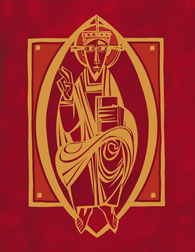 